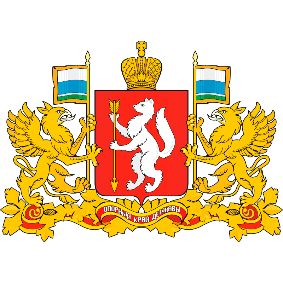 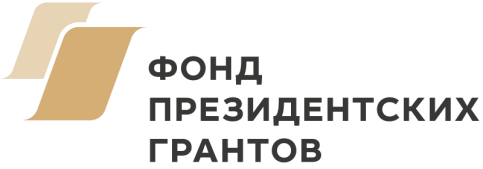 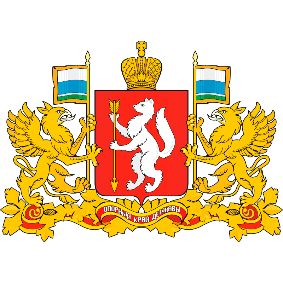 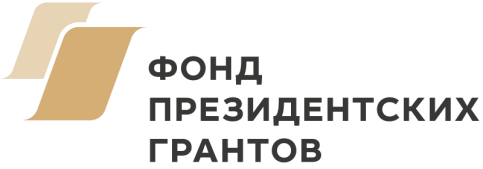 ВАШ ПОМОЩНИК: ОТВЕТЫ ЮРИСТА Часть 1 Материалы подготовлены в рамках проекта «Ваш помощник. Социально-правовая поддержка лиц с инвалидностью».  При реализации проекта используются средства государственной поддержки, выделенные в качестве субсидии по Соглашению  с Министерством социальной политики Свердловской области о предоставлении субсидии некоммерческой  неправительственной организации от 03.12.2021 № 1 Екатеринбург 2022   Содержание РАЗДЕЛ 1. Жилищные права. 	 1. Обеспечение жильем инвалидов и семей с детьми-инвалидами.	Дарение квартиры с правом пожизненного проживания. 	РАЗДЕЛ 2. Гражданский процесс. Исполнительное производство. 	 Право должника на сохранение ежемесячного дохода в размере прожиточного минимума. Порядок обжалования решения суда по гражданскому делу.	Как отменить судебный приказ.	 РАЗДЕЛ 3. Финансовые вопросы. 	 Банкротство граждан: условия, форматы, последствия. 	Кредит и финансовые трудности. на что обратить внимание. 	Имущественный налоговый вычет. Основания и порядок получения. Исчисление налога на доходы работающих инвалидов и 	 родителей детей-инвалидов. Налоговые вычеты. Кредитные потребительские кооперативы. На что обратить внимание при выборе этого варианта вложений. «Советские» вклады: на что можно рассчитывать.РАЗДЕЛ 4. Наследственное право. 	 Наследование по закону. что важно знать.Наследование по закону: очередность. Отдельные вопросы наследования по закону. Наследование по 	праву представления.Отдельные вопросы наследования по закону. Права иждивенцев при наследовании. обязательная доля в наследстве. РАЗДЕЛ 5. Трудовые права инвалидов. 	 Условия труда для инвалидов, родителей детей-инвалидов. Трудовые права инвалидов по слуху. Устранение ограничений. РАЗДЕЛ 6. Личные права.	 Признание гражданина недееспособным. Опека по заявлению родителей. РАЗДЕЛ 7. Социальные права. 	 Набор социальных услуг для инвалидов: основания, процедура оформления, денежный эквивалент.РАЗДЕЛ 1. ЖИЛИЩНЫЕ ПРАВА 1. ОБЕСПЕЧЕНИЕ ЖИЛЬЕМ ИНВАЛИДОВ И СЕМЕЙ С ДЕТЬМИ-ИНВАЛИДАМИ Основными нормативными актами, регламентирующими обеспечение жильем инвалидов и семей с детьми-инвалидами, являются: Федеральный закон от 24.11.1995 N 181-ФЗ "О социальной защите инвалидов в Российской Федерации"  Жилищный кодекс Российской Федерации от 29.12.2004 N 188-ФЗ  Порядок обеспечения жильем зависит: от момента постановки на учет: до 01.01.2005 или позже, т.е. от того, поставили ли инвалида на учет по Жилищному кодексу РСФСР или по Жилищному кодексу РФ; от 	оснований 	инвалидности, 	состояния 	здоровья 	и 	других заслуживающих внимания обстоятельств; от того, в каком субъекте РФ проживает инвалид или семья с ребенком инвалидом. Форма предоставления жилья: по договорам социального найма; в собственность; предоставление субсидии на строительство или приобретение жилья. Варианты предоставления жилья зависят от субъекта Российской Федерации, в котором проживает инвалид. Условия предоставления жилья Инвалиды принимаются на учет органом местного самоуправления на основании документов, подтверждающих их право состоять на учете. Согласно положениям статьи 17 Федерального закона от 24.11.1995 N 181ФЗ "О социальной защите инвалидов в Российской Федерации", инвалиды и семьи, имеющие детей-инвалидов, нуждающиеся в улучшении жилищных условий, принимаются на учет и обеспечиваются жилыми помещениями в порядке, предусмотренном законодательством Российской Федерации и законодательством субъектов Российской Федерации. Таким образом, Закон дает отсылку к нормам Жилищного кодекса, где содержатся условия предоставления жилого помещения по договору социального найма. Эти условия указаны в пункте 2 статьи 49 Жилищного кодекса РФ: жилые помещения по договорам социального найма предоставляются малоимущим гражданам, признанным нуждающимися в жилых помещениях. Итак, по действующему законодательство инвалиды, семьи с детьми инвалидами ставятся на учет при соблюдении 2 условий: 1) Семья является малоимущей 2) Семья является нуждающейся в жилых помещениях. Кто признается нуждающимся в жилых помещениях Основания перечислены в статье 51 Жилищного кодекса Российской Федерации: не являющиеся нанимателями жилых помещений по договорам социального найма, договорам найма жилых помещений жилищного фонда социального использования или членами семьи нанимателя жилого помещения по договору социального найма, договору найма жилого помещения жилищного фонда социального использования либо собственниками жилых помещений или членами семьи собственника жилого помещения; являющиеся нанимателями жилых помещений по договорам социального найма, договорам найма жилых помещений жилищного фонда социального использования или членами семьи нанимателя жилого помещения по договору социального найма, договору найма жилого помещения жилищного фонда социального использования либо собственниками жилых помещений или членами семьи собственника жилого помещения и обеспеченные общей площадью жилого помещения на одного члена семьи менее учетной нормы; проживающие в помещении, не отвечающем установленным для жилых помещений требованиям; являющиеся нанимателями жилых помещений по договорам социального найма, договорам найма жилых помещений жилищного фонда социального использования, членами семьи нанимателя жилого помещения по договору социального найма, договору найма жилого помещения жилищного фонда социального использования или собственниками жилых помещений, членами семьи собственника жилого помещения, проживающими в квартире, занятой несколькими семьями, если в составе семьи имеется больной, страдающий тяжелой формой хронического заболевания, при которой совместное проживание с ним в одной квартире невозможно, и не имеющими иного жилого помещения, занимаемого по договору социального найма, договору найма жилого помещения жилищного фонда социального использования или принадлежащего на праве собственности. Перечень соответствующих заболеваний устанавливается уполномоченным Правительством Российской Федерации федеральным органом исполнительной власти. Резюмируя, можно отметить, что на учет будут поставлены граждане: не имеющие жилья; имеющие жилье, площадь которого ниже учетной нормы; проживающие в непригодном для проживания жилье; имеющие заболевания, дающие право на дополнительную жилую площадь. Что такое норма предоставления и учетная норма площади жилого помещения Понятие установлено статьей 50 Жилищного кодекса Российской Федерации: Нормой предоставления площади жилого помещения по договору социального найма является минимальный размер площади жилого помещения, предоставляемого по договору социального найма Учетная норма площади жилого помещения - минимальный размер площади жилого помещения, исходя из которого определяется уровень обеспеченности граждан общей площадью жилого помещения в целях их принятия на учет в качестве нуждающихся в жилых помещениях. Эти 	нормы 	устанавливаются 	органом 	местного 	самоуправления, следовательно, они могут отличаться не только по субъектам Российской Федерации, но и быть разными в разных городах одного субъекта. В Екатеринбурге, к примеру, нормы установлены Постановлением Главы г. Екатеринбурга от 31.08.2005 N 824 "Об утверждении учетной нормы площади жилого помещения и нормы предоставления площади жилого помещения, действующих на территории муниципального образования "город Екатеринбург" и составляют: учетная норма – 10 квадратных метров общей площади на одного человека; норма предоставления - 16 квадратных метров общей площади на одного человека. Что это значит и как применить эти нормы: Если общая площадь жилого помещения на одного члена семьи менее 10 квадратных метров, то семья признается нуждающейся в жилье. И получит семья жилое помещение из расчета не менее 16 квадратных метров на одного члена семьи. Напоминаем, что речь идет об общей площади (все помещения квартиры, за исключением балконов, лоджий, террас), а не о жилой, куда включаются только комнаты, предназначенные для проживания (спальни, гостиные). Кто признается малоимущим Согласно положениям статьи 6 Федерального закона от 24.10.1997 N 134ФЗ "О прожиточном минимуме в Российской Федерации, семья (одиноко проживающий гражданин), среднедушевой доход которой (доход которого) ниже величины прожиточного минимума, установленного в соответствующем субъекте Российской Федерации, считается малоимущей (малоимущим). Прожиточный минимум устанавливается субъектом Российской Федерации. В Свердловской области размер прожиточного минимума по состоянию на 1 февраля 2022 года установлена Постановлением Правительства Свердловской области от 08.09.2021 N 547-ПП и составляет: на душу населения – 12274 рубля; для трудоспособного населения – 13379 рублей; - для пенсионеров – 10556 рублей; - для детей – 12869 рублей. Обеспечение жильем инвалидов и семей с детьми-инвалидами, вставших на учет до 01.01.2005 года 1 января 2005 года вступил в силу действующий Жилищный кодекс Российской Федерации, изменивший условий постановки инвалидов на учет для предоставления жилых помещений. В частности, по Жилищному кодексу РСФСР не требовалось доказательства малоимущности, достаточно было только подтверждения нуждаемости. На лиц, которые были поставлены на учет до 1.01.2005 года и продолжили стоять в очереди, нормы о нуждаемости не распространяются. При этом и утратившем силу, и в действующем Жилищном кодексе действует правило о необходимости подтверждения нуждаемости для предоставления жилого помещения. Основания для снятия граждан с учета Перечень оснований для снятия граждан с учета в качестве нуждающихся в жилых помещениях, приведен в части первой статьи 56 Жилищного кодекса Российской Федерации и является исчерпывающим. Граждане снимаются с учета в качестве нуждающихся в жилых помещениях в случае: подачи ими по месту учета заявления о снятии с учета; утраты ими оснований, дающих им право на получение жилого помещения по договору социального найма; выезда на место жительства в другое муниципальное образование;  получения бюджетных средств на приобретение или строительство жилого помещения; предоставления земельного участка (кроме садового земельного участка) для строительства жилого дома, за исключением граждан, имеющих трех и более детей. выявления в представленных документах в орган, осуществляющий принятие на учет, сведений, не соответствующих действительности. Данный перечень содержит ответ на часто возникающий вопрос о том, может ли быть снят с учета инвалид или семья ребенка-инвалида, самостоятельно купившая квартиру. Такие семьи снимаются с учета по причине утраты оснований, дающих им право на получение жилого помещения по договору социального найма. По этой же причине семья, переставшая быть малоимущей, также снимается с учета. 2. ДАРЕНИЕ КВАРТИРЫ С ПРАВОМ ПОЖИЗНЕННОГО ПРОЖИВАНИЯ Один из часто задаваемых в ходе юридических консультаций вопросов – как распорядиться своим жильем, как лучше, безопаснее и с наименьшими затратами передать свое жилое помещение более молодым родственникам. Все вопросы связаны со сделками, которые совершаются с целью передать родственникам (знакомым) жилое помещение, как правило, в обмен на уход с их стороны. Распространенных вариантов три – дарение, рента, завещание. Нюансов много – собственники выбирают ту или иную форму передачи жилого помещения с учетом особенностей налогообложения, отношений с родными и близкими, другими существенными обстоятельствами. Как правило, при выборе способа распоряжения имуществом (жилым помещением) это жилье является единственным для собственника. Потому вопрос безопасности стоит довольно остро – хочется, чтобы родные получили квартиру, но не хочется самому остаться на улице (такие ситуации, к сожалению, случаются). Второй момент, на который обращают внимание при выборе варианта сделки – а в какую сумму обойдется сама сделка и при каких условиях нужно будет платить налоги на доходы тому, кто квартиру получит. Третий момент, о котором также думают собственники – а хотят ли они распорядиться имуществом при жизни или передать его по наследству. В практике довольно распространены договоры дарения. При этом, мы понимаем, что, даря единственное жилье, даритель подразумевает, что останется в нем проживать пожизненно, в некоторых случаях даритель рассчитывает на поддержку одаряемого. Обычно так между родственниками и бывает.  Однако при заключении такого договора необходимо знать следующее: при договоре дарения право собственности на объект переходит другому человеку безвозмездно и безо всяких условий. Даже если участники сделки договорились между собой о каких-то важных для дарителя условиях (к примеру, ухаживать за дарителем или материально ему помогать) в договоре этого прописать нельзя – такое условие будет противоречить правовой природе сделки. Главное, что отличает договор дарения от других сделок – его безвозмездность. Более того, при наличии встречной передачи вещи или права либо встречного обязательства договор не признается дарением (статья 572 Гражданского кодекса Российской Федерации). Отказаться от исполнения договора дарения или отменить дарение в исключительных случаях, конечно, можно, но очень непросто, поскольку перечень таких случаев предусмотрен законом и очень ограничен (покушение на жизнь дарителя, на жизнь кого-либо из членов его семьи или близких родственников либо умышленное причинение дарителю телесных повреждений; а также общие основания признания сделки недействительной – к примеру, если сделки противоречит нормам закона или совершена лицом, которое на момент ее совершения не могло понимать значение своих действий). Учитывая изложенное, еще до недавнего времени вопрос о том, а можно ли включить в договор дарения условие о том, что за дарителем сохраняется право пользования жилым помещением, был дискуссионным. Некоторые авторы говорили о том, что такие условия могут привести к отмене сделки, поскольку здесь нарушается условие безвозмездности. Данный вопрос стал предметом рассмотрения Верховного суда Российской Федерации. 5 октября 2021 года Судебной коллегией по гражданским делам Верховного суда Российской Федерации вынесено определение № 18-КГПР21-99-К4, в соответствии с которым суд признал, что условие о сохранении права пользования жильем за дарителем или членами его семьи является действительным и не отражается на безвозмездности договора дарения. Пункт договора, в котором указывается условие проживания бывшего собственника в квартире после дарения, является действительным. Более того, даритель может указать в договоре условие проживания и других членов семьи. Позиция Верховного суда Российской Федерации прояснила спорные моменты этого вопроса: можно подарить квартиру и включить в договор дарения условие о сохранении права пользования жильем, такое условия будет юридически значимым; при 	включении 	этого 	условия 	договор 	не 	перестанет 	быть безвозмездным и сделка не будет отменена. РАЗДЕЛ 2. ГРАЖДАНСКИЙ ПРОЦЕСС. ИСПОЛНИТЕЛЬНОЕ ПРОИЗВОДСТВО 3. ПРАВО ДОЛЖНИКА НА СОХРАНЕНИЕ ЕЖЕМЕСЯЧНОГО ДОХОДА В РАЗМЕРЕ ПРОЖИТОЧНОГО МИНИМУМА С 1 февраля 2022 года должникам предоставят право на сохранение ежемесячного дохода в размере прожиточного минимума при обращении взыскания на доходы по решению суда. Эти изменения внесены Федеральным законом от 29.06.2021 N 234-ФЗ "О внесении изменений в статью 446 Гражданского процессуального кодекса Российской Федерации и Федеральный закон "Об исполнительном производстве". Как было раньше: Долги по решению суда взыскивались, как правило, в размере половины доходов должника-гражданина.  В качестве исключения можно было обратиться с заявлением об уменьшении размера удержания к приставам или в суд, предоставив необходимые доказательства, к которым относились необходимость лечения или одинокое проживание пенсионера.  Решение оставалось на усмотрение пристава или суда. Стоит сказать, что по большому счету эти решения принимались в пользу человека. И особенно явно эта тенденция проявилась с началом пандемии коронавирусной инфекции. Но даже и тогда после обращения взыскания доход гражданина мог составлять менее прожиточного минимума. Каковы основания для изменения: Законодатель обосновал принятие нормативного акта следующим образом (пояснительная записка к проекту Закона): «Российская Федерация является социальным государством, политика которого направлена на создание условий, обеспечивающих достойную жизнь и свободное развитие человека, и где обеспечиваются гарантии социальной защиты. В статье 4 Федерального закона от 02.10.2007 г. N 229-ФЗ "Об исполнительном производстве" в качестве одного из ключевых принципов исполнительного производства заложен принцип "неприкосновенности минимума имущества, необходимого для существования должника-гражданина и членов его семьи". Данный принцип отвечает идеологии социального государства, вместе с тем, при реализации данного принципа могут возникать следующие сложности.  Во-первых, речь идет о неприкосновенности минимума имущества, а не определенной 	суммы 	дохода, 	который 	является 	источником для жизнеобеспечения. Во-вторых, на практике может возникать ситуация, когда взыскание долга может оставить человека без финансовых средств для жизнеобеспечения. Однако должен обеспечиваться баланс гарантий действенной судебной защиты кредитора и защиты прав и законных интересов должника в рамках вышеуказанной направленности политики Российской Федерации как социального государства и защиты конституционных основ правового статуса личности». Как стало: Должник в исполнительном производстве получил право сохранить ежемесячный доход в размере прожиточного минимума.  Как реализовать это право: Подать приставам заявление о сохранении ежемесячного дохода в размере прожиточного минимума. Если у гражданина есть иждивенцы, он сможет попросить суд уберечь от взыскания более крупную сумму. Если с заявлением все в порядке, пристав зафиксирует в постановлении необходимость сохранить доход.  Банки будут обязаны соблюдать это требование, Исключения: Когда с гражданина взыскивают алименты или возмещение ущерба от преступления. На что обратить внимание: Это право носит заявительный характер. Это значит, что должнику необходимо самостоятельно обратиться к приставам. Автоматически на всех должников это правило распространяться не будет. 4. ПОРЯДОК ОБЖАЛОВАНИЯ РЕШЕНИЯ СУДА ПО ГРАЖДАНСКОМУ ДЕЛУ Граждане довольно часто задаются вопросом о том, что делать с решениями судов, с которыми они не согласны. В некоторых ситуациях обращаются в органы исполнительной власти с просьбами об отмене несправедливого, по их мнению, судебного решения. Разберемся с этим вопросом: кто, в какие сроки и в каком порядке вправе отменить решение суда, куда и с какими документами обращаться.  Первое, о чем важно знать гражданам – решение, вынесенное судом, может быть отменено или изменено только судебным органом – судом вышестоящей инстанции. Иные органы власти, в числе которых законодательные (например, Законодательное Собрание Свердловской области), исполнительные (Министерства и ведомства, Правительство, Президент Российской Федерации) не вправе и не наделены полномочиями по изменению судебного решения. Даже если они будут согласны с доводами заявителя о необоснованности судебного решения, эти органы не вправе ни знакомиться с материалами дела, ни истребовать их для изучения, ни изложить свое мнение соответствующей судебной инстанции, ни, тем более, контролировать или оказывать иное влияние на принимаемые судом решения. Это требования закона и знания этих требований поможет сохранить гражданам время, нервы и веру в правосудие. Почему еще важно знать это правило: обжаловать судебное решение можно в установленные законодателем сроки, а обращения в иные инстанции могут повлечь за собой пропуск этих сроков. И в данном случае обращение, скажем, в органы исполнительной власти, не будет являться достаточным основанием для суда для восстановления пропущенного на обжалование срока. Рассмотрим порядок обжалования судебных решений. Гражданский процессуальный кодекс Российской Федерации определил инстанции, то есть уровни проверки законности и обоснованности решения, вынесенного судом первой инстанции. Таких инстанций три: апелляционная, кассационная и надзорная. Кодексом определены и субъекты обжалования (кто вправе подавать жалобу) - это стороны, участвующие в деле и другие лица, которые участвовали в деле и права и законные интересы которых могут быть нарушены судебным актом. Никто другой обжаловать решение суда не вправе. То есть, жалоба считается приемлемой и принимается к рассмотрению только в том случае, если подана правомочным лицом непосредственно в соответствующую судебную инстанцию, определенную законом. Обращения, ходатайства, письма других лиц, организаций не являются процессуальными, не могут повлечь возбуждение апелляционного, кассационного или надзорного производства и судом не рассматриваются. Апелляционная жалоба Это первая ступень обжалования судебного решения.  Обжалуются решения, не вступившие в законную силу. Срок подачи – в течение 1 месяца со дня принятия судом решения в окончательной форме. Жалоба подается через суд первой инстанции, вынесший решение. Подается в апелляционную инстанцию вышестоящего суда. Так, для решение районного суда апелляционной инстанцией будет судебная коллегия по гражданским делам областного суда.  Результаты рассмотрения жалобы: если апелляционной инстанцией решение признано законным и обоснованным, оно вступает в законную силу; если судом апелляционной инстанции решение суда первой инстанции изменено или вынесено новое решение, оно также вступает в законную силу с момента вынесения апелляционного определения. Если решение суда первой инстанции в апелляционном порядке не обжаловалось, оно обжалованию не подлежит. Кассационная жалоба Обжалуется вступившее в законную силу решение районного суда или апелляционное определение. Срок обжалования: в течение трех месяцев, со дня вступления их в законную силу Кассационная жалоба подается в судебную коллегию по гражданским делам кассационного суда общей юрисдикции. Жалоба подается через суд первой инстанции. На решение судебной коллегии по гражданским делам кассационного суда общей юрисдикции, кассационная жалоба может быть подана в течение трех месяцев со дня вынесения определения кассационным судом общей юрисдикции в Судебную коллегию по гражданским делам Верховного Суда РФ. Жалоба подается непосредственно в Верховный Суд РФ. Определение судьи Судебной коллегии по гражданским делам Верховного Суда РФ об отказе в передаче кассационной жалобы для рассмотрения в судебном заседании суда кассационной инстанции может быть обжаловано, в течение трех месяцев со дня вынесения определения кассационным судом общей юрисдикции, Председателю Верховного Суда РФ. Если Председателем Верховного Суда РФ (его заместителями) отказано в передаче кассационной жалобы для рассмотрения в судебном заседании суда кассационной инстанции, дальнейшему обжалованию решение суда не подлежит.  Если судьей Судебной коллегии по гражданским делам Верховного Суда РФ вынесено определение о передаче кассационной жалобы с делом для рассмотрения в судебном заседании суда кассационной инстанции, жалоба с делом рассматриваются судом кассационной инстанции с вынесением соответствующего определения. Надзорная жалоба При несогласии с кассационным определением Судебной коллегии по гражданским делам Верховного Суда РФ, данное определение может быть обжаловано в высшую судебную надзорную инстанцию – Президиум Верховного Суда РФ в надзорном порядке.  Срок обжалования - в течение трех месяцев со дня его вынесения Таким образом, решение суда, в случае несогласия с ним гражданина, может быть обжаловано только установленными законом лица, только в судебные инстанции и в установленный законом срок. 5. КАК ОТМЕНИТЬ СУДЕБНЫЙ ПРИКАЗ В соответствии со статьей 129 Гражданского процессуального кодекса Российской Федерации, судья отменяет судебный приказ, если от должника в установленный срок поступят возражения относительно его исполнения.  Срок на подачу возражений на судебный приказ: Судебный приказ подлежит отмене мировым судьей, арбитражным судом, если от должника в десятидневный срок поступили возражения относительно его исполнения. Об отмене судебного приказа выносится определение, которое обжалованию не подлежит (п. 31 Постановления Пленума Верховного Суда РФ от 27.12.2016 N 62 "О некоторых вопросах применения судами положений Гражданского процессуального кодекса Российской Федерации и Арбитражного процессуального кодекса Российской Федерации о приказном производстве"). У должника есть десять дней с даты получения копии приказа, чтобы выразить свое несогласие, а именно – направить в суд письменное заявление с возражениями по факту вынесения судебного приказа. Предоставленный десятидневный срок отсчитывается со дня получения приказа, то есть с момента подписания почтового уведомления или личного получения приказа в суде. Что делать в случае пропущенного срока: В случае пропуска десятидневного срока для представления возражений относительно исполнения судебного приказа должник вправе представить возражения относительно исполнения судебного приказа и за пределами указанного срока, обосновав невозможность представления возражений в установленный срок по причинам, не зависящим от него. Возражения должника относительно исполнения судебного приказа могут быть представлены также мировому судье за пределами установленного срока. При этом следует иметь в виду, что обстоятельства, указываемые заявителем в качестве причин, препятствующих своевременному представлению возражений, могут быть приняты во внимание, если они существовали в период срока, установленного для представления возражений, и возражения направлены должником в суд не позднее десяти дней с момента прекращения данных обстоятельств (п. 33 Постановления Пленума Верховного Суда РФ от 27.12.2016 N 62 "О некоторых вопросах применения судами положений Гражданского процессуального кодекса Российской Федерации и Арбитражного процессуального кодекса Российской Федерации о приказном производстве"). Как писать возражения на судебный приказ: Возражения в заявлении об отмене судебного приказа могут содержать только указание на несогласие должника с вынесенным судебным приказом (п. 31 Постановления Пленума Верховного Суда РФ от 27.12.2016 N 62 "О некоторых вопросах применения судами положений Гражданского процессуального кодекса Российской Федерации и Арбитражного процессуального кодекса Российской Федерации о приказном производстве"). Обосновывать причины несогласия с судебным приказом не нужно. Сам факт несогласия должника является бесспорным основанием для отмены судебного приказа.  Последствия отмены судебного приказа: В определении об отмене судебного приказа судья разъясняет взыскателю, что заявленное требование им может быть предъявлено в порядке искового производства. Копии определения суда об отмене судебного приказа направляются сторонам не позднее трех дней после дня его вынесения. Отмена судебного приказа не подвергает сомнению сам факт наличия задолженности, так как поступившие возражения от должника только лишь свидетельствует о наличии спора между сторонами. Судья обязан отменить судебный приказ, после чего должник имеет право отстаивать свои интересы в порядке искового производства. Отмена судебного приказа является самостоятельным основанием для поворота исполнения судебного приказа, если на момент подачи заявления о повороте исполнения судебного приказа или при его рассмотрении судом не возбуждено производство по делу на основании поданного взыскателем искового заявления (п. 35 Постановления Пленума Верховного Суда РФ от 27.12.2016 N 62 "О некоторых вопросах применения судами положений Гражданского процессуального кодекса Российской Федерации и Арбитражного процессуального кодекса Российской Федерации о приказном производстве"). РАЗДЕЛ 3. ФИНАНСОВЫЕ ВОПРОСЫ 6. БАНКРОТСТВО ГРАЖДАН: УСЛОВИЯ, ФОРМАТЫ, ПОСЛЕДСТВИЯ Одно из важных направлений, интересующих граждан сейчас, является вопрос о возможности проведения процедуры банкротства физического лица. Как правило, в связи с невозможностью исполнить обязательства по займам. Правоприменительная практика банкротства гражданина началась с октября 2015 года. Один из вопросов, который интересует людей – неужели можно набрать долгов, не имея ничего «за душой», подать заявление о банкротстве, заплатить госпошлину, оплатить услуги финансового управляющего, и через определенное время ты – свободный ото всех финансовых обязательств человек? Это не совсем так. Разберемся с этим вопросом. Процедура банкротства может закончиться по-разному: освобождением от долгов или реструктуризацией долга. В ходе производства по делу может быть реализовано имущество должника.  В настоящее время законодательством предусмотрено два механизма банкротства граждан: судебный и внесудебный. Банкротство гражданина в Арбитражном суде Условия: долг от 500000 рублей; гражданин отвечает критериям неплатежеспособности. Куда обращаться, сколько стоит, какие нужны документы: подготовка заявления с документами в Арбитражный суд субъекта; оплата государственной пошлины – 300 рублей; оплата вознаграждения финансовому управляющему (единоразовая, в размере 25000 рублей). Что потом: Направление заявления о банкротстве физического лица в суд Признание гражданина банкротом Формирование реестра требований кредиторов Анализ финансового состояния должника и подготовка отчета финансовым управляющим Вынесение судьей решения о списании долгов физического лица Банкротство гражданина при долге от 50 тысяч рублей 31 июля 2020 года Президент России Владимир Путин подписал Федеральный закон № 289-ФЗ о внесудебном банкротстве граждан.  С 1 сентября 2020 года вступили в силу новые правила, позволяющие гражданину, имеющему долг от 50 тысяч рублей, банкротиться бесплатно, не обращаясь в Арбитражный суд. Рассмотрим эту новеллу в законодательстве. Условия внесудебного банкротства: размер обязательств от 50 до 500 тысяч рублей (без учета неустойки (штрафов, пеней) и процентов); в отношение гражданина должно быть окончено исполнительное производство, исполнительный 	лист 	возвращен 	взыскателю 	в 	связи 	с отсутствием у должника имущества, на которое можно обратить взыскание; - не возбуждено другое исполнительное производство. Куда обращаться, сколько стоит, какие нужны документы: заявление в МФЦ; услуга МФЦ оказывается бесплатно, оплачивается государственная пошлина; гражданин предоставляет список всех известных ему кредиторов. Что потом: в течение 3 рабочих дней МФЦ обязан внести информацию о возбуждении процедуры банкротства в Единый федеральный реестр сведений о банкротстве; С этого времени: перестают удовлетворяться требования кредиторов по обязательствам должника; прекращается начисление штрафных санкций; по 	большинству 	исполнительных 	документов 	(алиментные обязательства – исключение) приостанавливаются взыскания; на гражданина налагается запрет на получение займов и кредитов, выдачу поручительств, заключение иных обеспечительных сделок; через 6 месяцев внесудебное банкротство завершается. Итог процедуры – признание задолженности перед кредиторами, указанными самим гражданином, безнадежной, гражданин освобождается от дальнейшего исполнения требований кредиторов. 7. КРЕДИТ И ФИНАНСОВЫЕ ТРУДНОСТИ. НА ЧТО ОБРАТИТЬ ВНИМАНИЕ К сожалению, бывают ситуации, когда граждане оказываются не в состоянии исполнять взятые на себя кредитные обязательства. Что делать в таких ситуациях, а чего следовало бы избежать, как выйти из кризиса с минимальными потерями, надо ли взаимодействовать с кредитными организациями, на какие моменты следует обратить внимание – вопросов много. На некоторые из них дадим ответы в этом тексте. Нужно ли информировать банк Опыт работы с делами по просроченной задолженности показывает, что при взаимоотношениях с кредитными организациями заемщики, как правило, допускают ошибки, которые им потом стоят денег: либо совсем не информируют банк о возникших трудностях и невозможности платить, либо уведомляют банк и, не дождавшись ответа, перестают платить или платят не в соответствии с установленным договором графиком платежей. Здесь нарушением будет как несвоевременная оплата, так и меньший, по сравнению с договором, размер платежа.  При возникновении у заемщика финансовых трудностей заемщик вправе не только обратиться в банк с разъяснением ситуации, но и с просьбой об изменении условий кредитного договора. Заявление заемщика может содержать просьбу об отсрочке, рассрочке исполнения обязательств, о предоставлении кредитных каникул или об изменении суммы ежемесячного платежа. Банк вправе, но не обязан удовлетворить просьбу заемщика и внести изменения в условия кредитного договора. Поэтому одного письма в банк с указанной просьбой недостаточно. В данном случае необходимо получить письменный ответ банка и, в случае удовлетворения просьбы заемщика, заключить с банком дополнительное соглашение к договору, в котором будут указаны новые условия. Только после этого можно исполнять свои обязательства перед банком на выгодных заемщику условиях. Несоблюдение этого момента влечет за собой дополнительные издержки и существенно увеличивает размер задолженности клиента: это штрафные санкции, пени, неустойки. Судебный порядок урегулирования ситуации Судебный порядок решения вопроса и дальнейшее принудительное исполнение судебного решения всегда увеличивает размер долга. Кроме того, судом, как правило, взыскивается вся сумма долга единовременно. Соответственно, после вступления решения суда в законную силу заемщик будет обязан оплатить сумму долга не ежемесячными платежами, а полностью. Если добровольно не исполнить решение, оно поступает на принудительное исполнение в службу судебных приставов. В этом случае расходы еще увеличиваются на сумму исполнительского сбора, которая составляет 7% от суммы взысканного долга. Коллекторы Что касается возможности переуступки права требования по кредитному договору другим лицам (передача банком прав коллекторам), то нужно понимать, что такая возможность у банка имеется только в том случае, если заемщик предоставил банку такое право, т.е. письменно согласился с передачей прав требования (как правило, эта информация содержится в кредитном договоре).  Как правило, для заемщика это всегда становится неприятным сюрпризом, когда деньги с него начинают требовать сторонние организации. Чтобы этот момент контролировать, обращайте внимание на него при заключении договора: посмотрите, не стоит ли «галочка» о разрешении на передачу прав требования другим лицам в договоре, который вы подписываете. Безакцептное списание со всех счетов, открытых в банке, предоставившем кредит Еще одним сюрпризом для заемщика может стать списание долга с его счетов, открытых в банке, где оформлен кредит. Поэтому нужно обратить внимание еще на один момент. Довольно часто в кредитных договорах содержится условия о так называемом безакцептном списании денежных средств. Это означает, что если на кредитном счете клиента будет недостаточно денежных средств для погашения суммы ежемесячного платежа по кредиту, то денежные средства могут быть списаны банком с любого счета клиента, открытого в этом банке, без каких-либо дополнительных уведомлений клиента и его согласия на проведение каждой операции. Данное условие так же содержится в кредитном договоре, нужно обратить на это внимание (опять же «галочка»). Есть банки, которые предлагаю своим клиентам перевести в их кредитную организацию поступление своих доходов - пенсии, например. В этом случае клиенту обещают дисконт по процентной ставке кредита. При таком предложении стоит еще более внимательно изучить договор на предмет наличия в нем условия о безакцептном списании. Сохранение за заемщиком права на прожиточный минимум Разберемся, стоит ли во всех случаях рассчитывать на это право и с какого момента эта норма начинает действовать. Ошибочно думать, что банки при списании денег со счета будут оставлять на нем размер прожиточного минимума. Эта новая норма, которая действует с 1 февраля 2022 года, касается дел, находящихся в исполнительном производстве. То есть, был суд и есть принудительное взыскание через службу судебных приставов. Если судебного решения не было и нет исполнительного производства, платить необходимо в соответствии с договором. Поможет ли процедура банкротства На сегодняшний день нормами действующего законодательства предусмотрено два варианта банкротства гражданина – судебный и внесудебный. Для подачи заявления в Арбитражный суд необходимо, чтобы сумма задолженности составляла от 500 тысяч рублей. Банкротство в суде требует расходов:  оплата государственной пошлины – 300 рублей; оплата вознаграждения финансовому управляющему (единоразовая, в размере 25000 рублей). С 1 сентября 2020 года вступили в силу правила, позволяющие гражданину, имеющему долг от 50 тысяч рублей, банкротиться бесплатно, не обращаясь в Арбитражный суд. Условия внесудебного банкротства: размер обязательств от 50 до 500 тысяч рублей (без учета неустойки (штрафов, пеней) и процентов); в отношение гражданина должно быть окончено исполнительное производство, исполнительный лист возвращен взыскателю в связи с отсутствием у должника имущества, на которое можно обратить взыскание; не возбуждено другое исполнительное производство. Как видим, и банкротство – не панацея. Во-первых, подходит не под каждую ситуацию; во-вторых, затратно; в-третьих, не гарантирует списание долгов; вчетвертых, у банкротства имеются такие неожиданные для должника последствия, как, например, продажа квартиры с торгов (например, при наличии кредита под залог квартиры), поэтому прежде, чем начинать процедуру банкротства, необходимо очень внимательно изучить свою ситуацию. Рекомендации Внимательно знакомиться с условиями кредитных договоров. Вы не всегда сможете их изменить при заключении, но будете готовы к последствиям. Поддерживать связь с кредитной организацией в случае возникновения финансовых трудностей. Они, как правило, временные, и есть вероятность, что получится решить вопрос путем переговоров и внесения изменений в условия кредитного договора. Не стоит рассчитывать на списание долгов.  Внимательно отнестись к процедуре банкротства 8. ИМУЩЕСТВЕННЫЙ НАЛОГОВЫЙ ВЫЧЕТ. ОСНОВАНИЯ И ПОРЯДОК ПОЛУЧЕНИЯ Налоговым кодексом (пунктом 2 статьи 217.1 Кодекса) установлено, что весь доход, получаемый от продажи недвижимого имущества, подлежит налогообложению в случае, если жилье находилось в собственности менее 5 лет – эти правила действуют с 1 января 2016 года, до этого периода предельный срок владения объектом недвижимого имущества составлял 3 года. Только в трех случаях срок владения сохранился на уровне трех лет: право собственности на объект недвижимого имущества получено налогоплательщиком в порядке наследования или по договору дарения от физического лица, признаваемого членом семьи и (или) близким родственником этого налогоплательщика в соответствии с Семейным кодексом Российской Федерации; право собственности на объект недвижимого имущества получено налогоплательщиком в результате приватизации; право собственности на объект недвижимого имущества получено налогоплательщиком — плательщиком ренты в результате передачи имущества по договору пожизненного содержания с иждивением. При этом при продаже квартиры, которая находилась в собственности менее установленного срока, можно воспользоваться правом на имущественный налоговый вычет, предусмотренный пунктом 2 статьи 220 Налогового кодекса Российской Федерации в размере дохода, не превышающего 1 000 000 рублей. Имущественный налоговый вычет по НДФЛ предоставляется также и при покупке (строительстве) жилого помещения. При 	покупке 	недвижимости 	покупатель 	вправе 	воспользоваться имущественными налоговыми вычетами по НДФЛ (пп. 3, 4 п. 1 ст. 220 НК РФ): на приобретение жилого дома, квартиры, комнаты или доли в них, приобретение земельного участка (доли в нем) для индивидуального жилищного строительства или расположенного под приобретаемым жилым домом; погашение процентов по целевым займам (кредитам), израсходованным на приобретение указанной недвижимости либо полученным в целях рефинансирования (перекредитования) таких кредитов. Применение вычетов означает, что часть дохода (в размере вычетов) не будет облагаться НДФЛ. Право на имущественный вычет возникает начиная с года, в котором: в Едином государственном реестре недвижимости зарегистрировано право собственности на недвижимость, что подтверждается свидетельством, выданным до 15.07.2016, или выпиской из ЕГРН; имеются акт о передаче жилья (если приобретена квартира (комната) в строящемся доме) и документы, подтверждающие произведенные расходы на приобретение жилья. Вычет на погашение процентов по кредиту, израсходованному на приобретение (строительство) недвижимости либо полученному в целях рефинансирования (перекредитования) такого кредита, можно использовать при наличии документов, подтверждающих право на получение вычета на приобретение (строительство) недвижимости, а также документов, подтверждающих факт уплаты процентов (п. 4 ст. 220 НК РФ). Чтобы воспользоваться имущественным налоговым вычетом, необходимо (п. 2 ст. 207, п. 3 ст. 210, п. 1 ст. 224 НК РФ): иметь статус налогового резидента; получать доходы, которые облагаются НДФЛ по ставке 13% (за исключением доходов от долевого участия в организации). Если в год приобретения недвижимости не было доходов, облагаемых НДФЛ по ставке 13%, можно получить вычет позже, когда такие доходы появятся. Законодательство не содержит оговорок о сроке, в течение которого можно использовать право на получение имущественного вычета в связи с приобретением недвижимости. По общему правилу заявление о зачете или возврате суммы излишне уплаченного налога может быть подано в течение трех лет со дня уплаты указанной суммы (п. 7 ст. 78 НК РФ).  Имущественный вычет на приобретение жилья и земельных участков (долей в них) предоставляется в сумме фактически произведенных расходов, но не может превышать 2 млн руб. (пп. 1 п. 3 ст. 220 НК РФ). Вычет на погашение процентов по целевому займу (кредиту), израсходованному на приобретение (строительство) жилья и земельных участков под приобретаемым (строящимся) жильем либо полученному в целях рефинансирования (перекредитования) такого кредита, предоставляется в сумме фактически произведенных расходов на проценты, однако не может превышать 3 млн руб.  Как правило, за один налоговый период (календарный год) получается использовать только часть имущественного вычета. Неиспользованный остаток имущественного вычета можно перенести на последующие годы. При этом воспользоваться им можно и при приобретении (строительстве) другого объекта недвижимости. Однако вычет на погашение процентов по кредиту можно получить только в отношении одного объекта недвижимости (п. п. 8, 11 ст. 220 НК РФ). Получить имущественный налоговый вычет можно двумя способами (п. п. 7, 8 ст. 220 НК РФ): у работодателя, в том числе до окончания календарного года, в котором возникло право на вычеты; в налоговом органе по окончании календарного года, в котором у вас возникло право на вычеты. Прежде, чем обратиться к работодателю, необходимо получить в налоговом органе уведомление – подать в налоговый орган по месту жительства  подготовленные документы вместе с заявлением о подтверждении права на имущественный вычет. В том числе их можно направить через личный кабинет налогоплательщика (п. 2 ст. 11.2, п. 8 ст. 220 НК РФ). Получить доступ к личному кабинету налогоплательщика можно в любом налоговом органе, независимо от регистрации по месту жительства, при наличии паспорта и ИНН. Уведомление о подтверждении права на вычет выдается налоговым органом не позднее 30 календарных дней со дня подачи в налоговый орган заявления и подтверждающих документов (абз. 4 п. 8 ст. 220 НК РФ). Если уведомление вам выдали, составьте в произвольной форме заявление о предоставлении имущественного вычета и подайте его вместе с уведомлением работодателю. При переносе на следующий год неиспользованного остатка вычета нужно будет еще раз получить уведомление в налоговой инспекции и передать его работодателю. Если хотите получить вычет через налоговый орган, представьте налоговую декларацию и документы в налоговый орган. Для получения имущественного вычета через налоговую инспекцию нужно заполнить налоговую декларацию 3-НДФЛ по окончании года, по доходам которого вы заявляете вычет. Также составьте заявление о возврате излишне уплаченной суммы НДФЛ, возникшей в связи с перерасчетом налоговой базы с учетом имущественного вычета. При подтверждении права на вычет по НДФЛ и установлении факта излишней уплаты налога соответствующая сумма переплаты подлежит возврату в течение месяца со дня получения вашего заявления о возврате налога или окончания камеральной проверки, если вы представили заявление вместе с декларацией. 9. ИСЧИСЛЕНИЕ НАЛОГА НА ДОХОДЫ РАБОТАЮЩИХ ИНВАЛИДОВ И РОДИТЕЛЕЙ ДЕТЕЙ-ИНВАЛИДОВ. НАЛОГОВЫЕ ВЫЧЕТЫ По общему правилу, доходы, полученные физическими лицами в качестве оплаты труда, облагаются налогом по ставке 13% (налог на доходы физических лиц - НДФЛ). Рассмотрим, что же такое налоговый вычет (стандартный, социальный, имущественный). Вместе с этим, законодатель предусмотрел особые условия при исчислении НДФД. Это особые условия для отдельных категорий граждан, в числе которых – работающие инвалиды и родители детей- инвалидов, а также при предоставлении документов, подтверждающих расходы граждан на лечение, обучение, приобретении жилья. Рассмотрим эти условия. 1. Стандартный налоговый вычет Стандартный налоговый вычет – это та сумма из заработной платы, на которую не будет начисляться подоходный налог (13%). 1) Стандартный налоговый вычет на налогоплательщика: а) в размере 3000 рублей за каждый месяц распространяется на следующие категории налогоплательщиков-инвалидов: лиц, получивших инвалидность вследствие катастрофы на Чернобыльской АЭС; ставших инвалидами, получившими или перенесшими лучевую болезнь и другие заболевания вследствие аварии в 1957 году на производственном объединении "Маяк"; инвалидов Великой Отечественной войны; инвалидов из числа военнослужащих, ставших инвалидами I, II и III групп вследствие ранения, контузии или увечья (пп. 1 п. 1 ст. 218 НК РФ). б) в размере 500 рублей за каждый месяц налогового периода распространяется на следующие категории налогоплательщиков-инвалидов: инвалидов с детства, а также инвалидов I и II групп. Чтобы получить вычет на налогоплательщика, необходимо предоставить работодателю заявление и документ, подтверждающий право на льготу. В случае, если работник не предоставил работодателю необходимые документы, он не теряет права на получение стандартного налогового вычета на себя: в течение 3 лет по окончании года налогоплательщик может подать декларацию 3НДФЛ в налоговый орган с подтверждающими документами и получить вычет за год уже из налогового органа. За пределами трехлетнего срока вычет предоставлен не будет. 2) 	Стандартный 	налоговый 	вычет 	на 	ребенка 	(детей) налогоплательщика Согласно положения п.4 статьи 218 Налогового кодекса Российской Федерации, стандартный налоговый вычет на ребенка-инвалида предоставляется в повышенном размере: а) 12 000 руб. - на ребенка-инвалида для родителя, супруга (супруги) родителя, усыновителя б) 6 000 руб. - для опекуна, попечителя, приемного родителя, супруга (супруги) приемного родителя, вне зависимости от очередности рождения такого ребенка. Вычет предоставляется ежемесячно до тех пор, пока доход (зарплата) родителя, исчисленный с начала года, не достигнет 350 000 руб. С месяца, в котором доход превысит эту сумму, вычет не предоставляется. Вычет в повышенном размере предоставляется на ребенка-инвалида, а также учащегося очной формы обучения, аспиранта, ординатора, интерна, студента в возрасте до 24 лет, если он является инвалидом I или II группы. Вычет в указанном размере предоставляется каждому из родителей. Единственному родителю, опекуну, попечителю вычет предоставляется в двойном размере (до момента вступления в брак). Также в двойном размере предоставляется вычет по заявлению одного из родителей, если второй напишет заявление об отказе в предоставлении вычета. Таким образом, налоговый вычет - это тот размер дохода, на который не будет начисляться НДФЛ. Важно понимать, что сумма самого налога, не подлежащего уплате или подлежащего возврату, составит 13% от налогового вычета. Пример: Работник получает заработную плату в размере 50 тысяч рублей в месяц. Он имеет право на получение стандартного налогового вычета на ребенка-инвалида в размере 12000 рублей. Расчет НДФЛ за месяц будет производиться следующим образом: (50000-12000)*13% = 4940 (рублей будет удержано у работника, «на руки» он получит 45060 рублей). Без предоставления стандартного налогового вычета НДФЛ будет удержан в сумме 6500 (50000*13%). В этом случае «на руки» работник получит 43500 рублей. 2. Социальный налоговый вычет Предоставляется при осуществлении налогоплательщиком расходов (ст. 219 Налогового кодекса Российской Федерации): на свое обучение, а также обучение своих детей, подопечных, братьев и сестер на свое лечение, а также лечение супруга, родителей, детей и подопечных; на негосударственное пенсионное обеспечение; на физкультурно-оздоровительные услуги себе, своим детям и подопечным; на благотворительные цели и пожертвования. Размер социальных вычетов ограничен 120000 тысячами рублей в год (если расходы будут больше, сумма вычета будет предоставлена только на эту сумму). Исключение: образование (до 50000 в год) и дорогостоящее лечение (в размере понесенных расходов). 3. Имущественный налоговый вычет Предоставляется работнику, если в текущем году у него были расходы на приобретение жилья, в том числе с использованием ипотечных денежных средств: 2 миллиона рублей – на приобретение жилья; 3 миллиона рублей – на оплату процентов по ипотеке. Тема имущественных налоговых вычетов нуждается в отдельном рассмотрении 10. КРЕДИТНЫЕ ПОТРЕБИТЕЛЬСКИЕ КООПЕРАТИВЫ.НА ЧТО ОБРАТИТЬ ВНИМАНИЕ ПРИ ВЫБОРЕ ЭТОГО ВАРИАНТАВЛОЖЕНИЙСегодня финансовый рынок предлагает потребителям разные варианты вложений и инвестиций. Кроме банковских продуктов, имеется возможность вложений денежных средств в кредитные потребительские кооперативы. Эти предложения на слуху, информации о возможности поучаствовать в деятельности кооперативов довольно много. Но также на слуху печальные истории, когда под вывеской кооператива разворачивали свою деятельность финансовые пирамиды, которые с треском разваливались, не оставив людям надежды на получение своих денежных средств. К сожалению, граждане вступают в кооперативы и вкладывают туда денежные средства, полагая, что взаимодействуют с неким аналогом банков. Та информация, которой они располагают, позволяет им думать о том, что это почти тот же вклад, только с более выгодной доходностью. К сожалению, это некорректная, неполная и недостоверная информация. Разберемся, чем отличаются банковские вклады от участия в кредитных потребительских кооперативах. Паи не подлежат обязательному государственному страхованию, в отличие от вкладов, где 1400 тысяч страхуются по закону.  Поэтому при ликвидации кооператива можно рассчитывать только на то, что у него имеется фактически (при банкротстве – то, что вошло в состав конкурсной массы).  Членство в кооперативе предполагает участие в выработке и принятии важных для кооператива решений. Это существенно отличается от вклада в банк, где такого участия не только не требуется, но и не предусмотрено законом. Самый важный момент, который привлекает пайщиков – заявленная доходность выше банковского процента. Но и риск здесь намного выше. Именно поэтому при принятии решения нужно оценивать все факты, а не только уровень доходности. 13.07.2020 принят Федеральный закон от N 196-ФЗ "О внесении изменений в отдельные законодательные акты Российской Федерации", которым установлены дополнительные требования к деятельности кредитных потребительских кооперативов, микрофинансовых организаций и ломбардов. Изменения вступили в силу 12 октября 2020 года. Что изменилось в законе: Установлены дополнительные требования к деятельности КПК, направленные на предотвращение возможности создания финансовых пирамид, расширены надзорные и регуляторные функции Банка России: предусматривается, что в отношении кредитных кооперативов Банк России, в числе прочего, устанавливает формы, сроки и порядок составления и представления отчетности и иных документов и информации, необходимых для осуществления контроля и надзора за их деятельностью. Введены дополнительные правила ведения реестра членов КПК, расширен перечень обязательных условий договора передачи личных сбережений. Законодательством определено, что в состав правления кредитного кооператива, наблюдательного совета кредитного кооператива, на должности председателя кредитного кооператива, исполнительного директора не могут избираться или назначаться лица, имеющие неснятую или непогашенную судимость за преступления в сфере экономики или преступления против государственной власти.  Изменился принцип объединения членов кооператива: теперь объединение возможно по территориальному принципу: в течение 3 лет со дня создания кредитные кооперативы вправе осуществлять деятельность по территориальному принципу объединения членов (пайщиков) на территориях не более 2 граничащих муниципальных образований, определенных уставом кредитного кооператива. По истечении 3 лет со дня создания кредитные кооперативы вправе осуществлять деятельность по территориальному принципу объединения членов (пайщиков) на территориях не более 2 граничащих субъектов РФ, определенных уставом кредитного кооператива. Внутренние документы кредитных потребительских кооперативов должны быть приведены в соответствие с положениями Федерального закона от 13.07.2020 N 196-ФЗ. Что изменится для пайщиков: Данные изменения должны существенно улучшить положение потенциальных пайщиков, которые еще только станут членами кооператива. Хочется верить, что усиление контроля за деятельностью кооперативов со стороны Банка России, изменение принципов отчетности кооператива перед Центробанком позволит своевременно пресечь недобросовестные действия руководства кооперативов. И пострадавших пайщиков будет намного меньше, чем сейчас. Что не изменилось: Закон по-прежнему не предусматривает обязательного страхования паев. Это значит, что риск потерять все вложения по-прежнему велик. Участие пайщиков в управлении кооперативом по-прежнему является условием нахождения в кооперативе. Это значит, что пайщик имеет право и должен не только принимать важные для организации решения, но и контролировать всю деятельность (здесь большую роль играет сам принцип работы кооператива – объединение граждан по одному или нескольким признакам: профессиональные или территориальные объединения, для решения общих задач). Таким сегодня нам предлагают довольно большой перечень вариантов сбережений и инвестиций денежных средств, более или менее привлекательных. При этом важно понимать, что грамотный подход предполагает рассмотрение всех вариантов с нескольких позиций. И доходность (предлагаемый процент) должна рассматриваться в совокупности с рисками. Как правило, чем выше риск, тем выше доходность. И при выборе того или иного варианта инвестиций грамотные участники финансовых отношений это понимают. Поэтому выбор ими рискованных вложений – осознанный, они понимают, чем они готовы рисковать и что при хорошем раскладе могут получить. К сожалению, в нашей практике довольно много примеров (в том числе связанных с КПК), когда граждане при принятии решения рассматривали только один аспект – доходность, и не принимали во внимание риски (причины разные, в том числе и прямой обман граждан). Вероятнее всего, что, рассмотри они предложение со всех сторон, они бы от него отказались. 11. «СОВЕТСКИЕ» ВКЛАДЫ: НА ЧТО МОЖНО РАССЧИТЫВАТЬ В приемную по правам человека общественной организации «Пеликан» поступают финансовые вопросы, в том числе – вопросы компенсации вкладов, созданных в период до 1991 года. Многие люди, получив компенсацию, недоумевают, где остальные деньги и когда они будут им возвращены. Разберемся с этим вопросом. Действительно, государство признало своим внутренним государственным долгом обязательства по всем вкладам граждан, действовавшим до 20 июня 1991 года (Федеральный закон от 10.05.1995 N 73-ФЗ "О восстановлении и защите сбережений граждан Российской Федерации").  Далее, 	создан 	механизм 	компенсации: 	порядок 	осуществления компенсационных выплат по вкладам определяется Правительством Российской Федерации.  Сегодня действует Постановление Правительства РФ от 25.12.2009 N 1092 (в редакции от 25.11.2021) "О порядке осуществления в 2010 - 2022 годах компенсационных выплат гражданам Российской Федерации по вкладам в Сберегательном банке Российской Федерации" Положениями Постановления установлен порядок компенсации по вкладам, размер компенсации, возраст граждан, имеющих право на компенсацию в определенные периоды. Размер компенсации зависит от нескольких условий:  1. От возраста вкладчика: - гражданам Российской Федерации по 1945 год рождения включительно осуществляется выплата компенсации в 3-кратном размере остатка вкладов в Сберегательном банке Российской Федерации по состоянию на 20 июня 1991 г.; -гражданам Российской Федерации 1946 - 1991 годов рождения осуществляется выплата компенсации в 2-кратном размере остатка вкладов в Сберегательном банке Российской Федерации по состоянию на 20 июня 1991г. 2. От срока хранения вкладов и определяются с применением следующих коэффициентов: 1 - по вкладам, действующим в настоящее время, а также по вкладам, действовавшим в 1992 - 2022 годах и закрытым в 1996 - 2022 годах; 0,9 - по вкладам, действовавшим в 1992 - 1994 годах и закрытым в 1995 году; 0,8 - по вкладам, действовавшим в 1992 - 1993 годах и закрытым в 1994 году; 0,7 - по вкладам, действовавшим в 1992 году и закрытым в 1993 году; 0,6 - по вкладам, закрытым в 1992 году. по вкладам, закрытым в период с 20 июня 1991 г. по 31 декабря 1991 г., выплата компенсации в 2-кратном и 3-кратном размерах остатков вкладов не осуществляется. На что обратить внимание: Самое важное, на что необходимо обратить внимание – компенсация осуществляется исходя из нарицательной стоимости денежных знаков в 1991 году. А это значит, что даже если к 1991 году семье удалось накопить огромную по тем временам сумму в 10 тысяч рублей, то максимум, на что они могут рассчитывать сегодня – это компенсация в 30 тысяч (сегодняшних) рублей.  Выплата осуществляется не только держателям вкладов, но и их наследникам. Выплата компенсации наследникам соответствующего возраста в 2-кратном и 3-кратном размерах остатков вкладов осуществляется вне зависимости от возраста умершего владельца вкладов.  Размер компенсации уменьшается на сумму ранее полученной предварительной компенсации (компенсации) и дополнительной компенсации по вкладам. Если владелец вклада умер в 2001 - 2022 годах наследникам либо физическим лицам, осуществившим оплату ритуальных услуг, осуществляется выплата компенсации на оплату ритуальных услуг: если сумма вкладов равна или превышает 400 рублей, то в размере 6 тыс. рублей; если сумма вкладов меньше 400 рублей, то в размере, равном сумме вкладов, умноженной на коэффициент 15. При наличии у владельца вкладов в разных подразделениях публичного акционерного общества "Сбербанк России" нескольких вкладов выплата компенсации на оплату ритуальных услуг осуществляется только в одном из них. Компенсационные выплаты, в соответствии с законодательством, осуществляются в подразделениях Сбербанка России по месту нахождения вкладов. РАЗДЕЛ 4. НАСЛЕДСТВЕННОЕ ПРАВО 12. НАСЛЕДОВАНИЕ ПО ЗАКОНУ. ЧТО ВАЖНО ЗНАТЬ Наследование по закону наступает при отсутствии правовых оснований наследования по завещанию. Это значит, что приоритет – за волеизъявлением наследодателя (т.е. за наследованием по завещанию). И только если такого волеизъявления нет, вступают в силу нормы законодательства о наследовании. По сути, наследование по закону – это альтернатива наследованию по завещанию и вступает в силу, только если не изменено или не отменено завещанием. Как уже было обозначено, при наследовании по закону воля наследодателя не учитывается ни при определении круга наследников, ни при определении размера доли каждого из наследников – в этом случае все регулирует законодатель. Наследование 	по 	закону 	осуществляется 	в 	соответствии 	с очередностью. Всего предусмотрено 8 очередей. К наследованию по закону призываются родственники до пятой степени родства.  В основе очередности – степень родства наследника с наследодателем.  Родство определяется: Степенями – числом рождений, отделяющих родственников друг от друга (в число не входит рождение самого наследодателя). Например, родственники первой степени – мать и сын, второй – дедушка и внучка и т.д. Линиями: прямая линия родства – происхождение одного лица от другого (дети и родители, бабушки и внуки). Прямая линия может быть нисходящей (от предков к потомкам) и восходящей (от потомков к предкам); боковая линия родства – происхождение разных лиц от общего предка. Родственники в первой боковой линии именуются родными (родной брат), второй - двоюродными и т.д. Наследники каждой последующей очереди призываются к наследству только в том случае, если нет наследников предыдущих очередей. Это значит, что сначала к наследованию будут призваны все родственники наследодателя первой очереди – дети, родители, супруг, вне зависимости от их количества. Даже если это будет только один родственник в первой очереди, он станет единственным наследником. Родственники второй очереди призовутся к наследованию только в том случае, если в первой очереди не будет ни одного наследника (их нет физически, они отказались от принятия наследства или отстранены от наследования). Наследники одной очереди призываются в наследованию одновременно, внутри очереди нет никаких подочередей. Распределение наследственного имущества производится между родственниками одной очереди в равных долях (исключение – наследование по праву представления). Это значит, что все наследники одной очереди по закону имеют равные права и равные доли, вне зависимости от возраста, имущественного положения и других отличий. Это сильно отличает наследование по закону от наследования по завещанию, при котором наследодатель как раз вправе отдать приоритет одному или нескольким наследникам, вне зависимости от установленной законом очередности. Важно, что при наследовании по закону наряду с родственными  учитываются семейные отношения: так, к наследованию первой очереди призываются супруг умершего наследодателя); а усыновленные дети и усыновители имеют равные права наследования по закону наравне с родственниками по происхождению. Законодателем определено понятие обязательной доли в наследстве. Для применения этого понятия относительно наследования по закону это означает, что есть определенный круг лиц, которые имеют право на обязательную долю в наследстве. Круг лиц указан в статье 1148 Гражданского кодекса Российской Федерации: несовершеннолетние или нетрудоспособные дети наследодателя, нетрудоспособные супруг и родители, нетрудоспособные иждивенцы наследодателя.  Наследование по закону подразумевает наличие 8 очередей, где к наследованию призываются родственники до пятой степени родства. При этом если у наследодателя таких наследников не имеется, имущество признается выморочным и наследником такого имущества признается государство.  13. НАСЛЕДОВАНИЕ ПО ЗАКОНУ: ОЧЕРЕДНОСТЬ При отсутствии у наследодателя завещания в силу вступают правила наследования по закону. Эти правила определены Гражданским кодексом Российской Федерации, который устанавливает: 1) круг наследников; 2) то, в каком порядке наследники призываются к наследованию, в зависимости от степени родства наследника с наследодателем. Гражданским кодексом Российской Федерации установлено 8 очередей наследования по закону. Рассмотрим каждую из них. Наследники первой очереди. Это родственники первой степени родства по прямой восходящей и нисходящей линии, а также супруг наследодателя. Наследниками первой очереди являются (п.1 ст. 1142 ГК РФ): дети; родители; супруг. Права детей на наследование не зависит от: возраста; трудоспособности; рождения в браке или вне брака; родства по крови или усыновления. Семейное законодательство Российской Федерации предусматривает равенство детей, рожденных в браке и вне брака. Это правило распространяется на детей, отцовство или материнство наследодателя в отношение которых установлено (например, есть запись в свидетельстве о рождении, когда заявление в ЗАГС подано обоими родителями). В случае, если родительство наследодателя не установлено (например, в свидетельстве о рождении в графе «отец» стоит «прочерк» или сведения об отце внесены со слов матери), то для признания ребенка наследником необходимо сначала установить родительство наследодателя (после смерти родителя — это будет происходить в судебном порядке). Семейное законодательство приравнивает права усыновленных детей к правам детей по происхождению (статья 1147 Гражданского кодекса Российской Федерации). Это правило распространяется и на усыновителей, а также на потомство усыновленных и родственников усыновителя. Что 	касается 	родственников 	усыновленного 	по 	происхождению (биологических родителей), то действует общее правило: после усыновления биологические родственники друг после друга не наследуют.  Исключение: если по решению суда усыновленный сохраняет отношения с одним из родителей или родственниками по происхождению. В этом случае усыновленный наследует после указанных родственников, и они наследуют после его смерти. И в этом случае наследование после родственников по происхождению не исключает наследования после усыновителей. Российское законодательство признает супругами только лиц, заключивших официальный брак в органах ЗАГС. Фактические брачные отношения (сожительство без регистрации) не является основанием для призвания фактического супруга к наследованию. Для вступления в наследство необходимо, чтобы на момент смерти супругов брак не был расторгнут и не был признан недействительным. При этом: в судебном порядке может быть установлен факт нахождения фактического супруга на иждивении наследодателя не менее года до его смерти. В этом случае иждивенец может быть признан обязательным наследником и будет призван к наследованию вместе с остальными наследниками той очереди, которая призывается к наследованию. Родители наследодателя призываются к наследованию, если не были лишены родительских прав или были лишены, но впоследствии восстановлены в родительских правах. К наследованию в первую очередь могут быть привлечены внуки наследодателя и их потомки в двух случаях: если их родители (дети наследодателя) умерли до открытия наследства (ст. 1146 ГК РФ); если их родители умерли одновременно с наследодателем (п.2 ст.1142 ГК РФ). В этом случае внуки наследодателя и их потомки наследуют по праву представления.  Здесь важно, что наследование по праву представления распространяется не на всех наследников, а только на наследников по прямой нисходящей линии. Наследники второй очереди: братья и сестры; дедушки и бабушки Рассмотрим эти категории наследников. К братьям и сестрам, наследующим во вторую очередь, законодатель относит полнородных (общими являются и отец, и мать) и неполнородных (только один общий родитель). Братья и сестры должны иметь кровное родство в первой боковой линии. Сводные братья и сестры (не имеющие ни одного общего родителя) к наследованию не призываются. Дедушка и бабушка призываются к наследству как со стороны отца, так и со стороны матери. Дедушка и бабушка призываются к наследству, только если имеют кровное родство с наследодателем. Наследники третьей очереди: дяди и тети К ним относятся полнородные и неполнородные братья и сестры родителей наследодателя. Двоюродные братья и сестры самостоятельно к наследованию не призываются. Но они могут наследовать по праву представления, если на момент открытия наследства их родители умерли или умерли одновременно с наследодателем (ст. 1144 ГК РФ). Наследники четвертой очереди: прабабушки и прадедушки Родственники третьей степени родства по нисходящей линии. Наследники пятой очереди: дети родных племянников и племянниц (двоюродные внуки и внучки); родные братья и сестры дедушек и бабушек (двоюродные дедушки и бабушки) Это родственники четвертой степени родства. Наследники шестой очереди: дети двоюродных внуков и внучек (двоюродные правнуки и правнучки); дети двоюродных братьев и сестер (двоюродные племянники и племянницы); дети двоюродных бабушек и дедушек (двоюродные дяди и тети). Родственники пятой степени родства (п. 2 ст. 1145 ГК РФ). Наследники седьмой очереди: пасынки, падчерицы; отчим, мачеха (п. 3 ст. 1145 ГК РФ) В седьмую очередь входят не родственники, а свойственники. Право на наследование у этих лиц возникает при наличии условий: если между лицами был заключен официальный брак, а у одного из супругов или у обоих супругов на момент заключения брака уже были дети; у отчима (мачехи) сложились фактические семейные отношения с пасынком (падчерицей). Наследники восьмой очереди: Нетрудоспособные лица, находившиеся на иждивении умершего не менее года до его смерти (ст. 1148 ГК РФ) Выморочное имущество Если отсутствуют все наследники, указанные в законе, то имущество наследодателя признается выморочным и переходит в собственность Российской Федерации, субъектов Российской Федерации или муниципальных образований. В этом случае наследником выморочного имущества становится государство. 14. ОТДЕЛЬНЫЕ ВОПРОСЫ НАСЛЕДОВАНИЯ ПО ЗАКОНУ. НАСЛЕДОВАНИЕ ПО ПРАВУ ПРЕДСТАВЛЕНИЯ При принятии наследства бывают ситуации, когда к наследованию призывают наследников одной очереди, а один из наследников умер до наследодателя или вместе с ним. В этих ситуациях наследниками могут стать наследники умершего наследника. Это правило распространяется не на всех наследников и действует не во всех очередях. Рассмотрим этот вопрос. Наследниками по праву представления могут быть только потомки определенных наследников и только первой, второй или третьей очереди. В первой очереди по праву представления наследуют внуки наследодателя (дети детей) и их потомки – п. 2. Ст. 1142 ГК РФ; Во второй очереди по праву представления наследуют племянники наследодателя (дети братьев и сестер) – п. 2 ст. 1143 ГК РФ; В третьей очереди по праву представления наследуют двоюродные братья и сестры (дети братьев и сестер родителей) – п. 2 ст. 1144 ГК РФ. Таким образом: не все очереди наследования предполагают право наследования по праву представления; потомки наследника, умершего до открытия наследства, заменяют в наследственных отношениях наследника по закону; наследуют по праву представления только дети наследников (только потомки); по праву представления возможно наследование только первой, второй и третьей очередей; потомки не каждого наследника могут наследовать по праву представления (в первой очереди – только потомки детей наследодателя; во второй – только потомки племянников наследодателя, в третьей – потомки двоюродных братьев и сестер). наследники по праву представления получают в равных долях ту часть имущества, которую получил бы сам наследник. Пример. При призвании к наследству наследников 1 очереди, выяснилось, в живых остался только один наследник первой очереди – сын наследодателя. Родители наследодателя, его супруга и двое детей умерли до открытия наследства. Как в данном случае будет распределено наследство? Поскольку есть хотя бы 1 наследник первой очереди, наследники других очередей привлекаться к наследованию не будут. К наследованию будет призван сын, оставшийся в живых на момент открытия наследства, а также дети двоих умерших на момент открытия наследства детей. Предположим, что у второго (умершего) сына было двое детей, а у третьего (умершего) сына – трое детей. В этом случае доля умерших наследников первой очереди будет распределена в равных долях между его детьми. Потомки родителей и супруги наследодателя, умерших до открытия наследства, к наследованию призываться не будут. Таким образом, наследственная масса будет разделена на три равные доли:  1/3 – первому сыну (живому на день открытия наследства);  1/3 – двоим внукам от второго сына (умершего на день открытия наследства); Каждый из внуков получит по 1/6 доли в наследстве (1/3 разделить на 2); 1/3 – троим внукам от третьего сына (умершего на день открытия наследства. Каждый из этих внуков получит по 1/9 доли в наследстве (1/3 разделить на 3). На что важно обратить внимание:  наследование по праву представления наступает только при наследовании по закону. При наследовании по завещанию такого права не возникает. наследование по праву представления наступает только в случае смерти наследника. В том случае, если наследник жив, но отказался от наследства или не принял наследство, наследование по праву представления не наступает. Когда наследование по праву представления не допускается: если основной наследник по закону был лишен наследодателем наследства (п. 2 ст. 1146 ГК РФ); если основной наследник по закону был признан судом недостойным наследником в соответствии с п.1 ст. 1117 ГК РФ (умышленными противоправными действиями способствовал призванию его или других лиц к наследованию; причинил вред наследодателю); если сами наследники по праву представления были лишены наследства наследодателем или признаны судом недостойными наследниками.15. ОТДЕЛЬНЫЕ ВОПРОСЫ НАСЛЕДОВАНИЯ ПО ЗАКОНУ. ПРАВА ИЖДИВЕНЦЕВ ПРИ НАСЛЕДОВАНИИ. ОБЯЗАТЕЛЬНАЯ ДОЛЯ В НАСЛЕДСТВЕ 1. Наследование нетрудоспособными иждивенцами Особую защиту в отношениях наследования имеют нетрудоспособные граждане, которые находились на иждивении наследодателя. Эта защита выражается в том, что к ним применяются особые правила наследования, которые призваны защитить их наследственные права. такие граждане не могут быть оставлены без доли в наследстве; наследуют вместе с той очередью наследников, которая призывается к наследству, вне зависимости от очередности призвания к наследованию их самих (даже если с учетом родственных связей они находятся в последних очередях), т.е. могут призываться к наследству раньше той очереди, к которой они отнесены по родству. Разберем, кто такие нетрудоспособные иждивенцы. Нетрудоспособные граждане – это: а) лица пенсионного возраста (даже если они продолжают работать); б) инвалиды 1, 2, 3 групп инвалидности, в том числе инвалиды с детства; в) дети до 16 лет и лица, обучающиеся на очной форме обучения – до 23 лет. Иждивенцы – это лица, которые: получали от наследодателя средства к существованию полностью или средства наследодателя являлись основным источником дохода иждивенца (например, пенсия иждивенца обеспечивала его потребности не полностью); находились на иждивении наследодателя не менее одного года; находились на иждивении наследодателя до момента его смерти. Если иждивение прекратилось к моменту смерти, такие лица не считаются иждивенцами для правоотношений наследования.  Существует две категории нетрудоспособных иждивенцев: 1. 	К 	первой 	категории 	относятся 	граждане 	при 	соблюдении одновременно следующих условий: относятся к наследникам 2-7 очередей по закону; не входят в круг наследников той очереди, которая призывается к наследованию по закону. Если входят, то призываются на общих основаниях; ко дню открытия наследства являются нетрудоспособными (инвалиды, пенсионеры, несовершеннолетние до 16 лет или совершеннолетние до 23 лет, обучающиеся на очной форме обучения); находились на иждивении наследодателя не менее одного года до момента его смерти; проживают вместе с наследодателем или отдельно от него (этот факт для иждивенцев 2-7 очереди юридического значения не имеет). Первая группа нетрудоспособных иждивенцев наследуют двумя способами: вместе с той очередью, которая привлекается к наследованию и наравне со всеми; в свою очередь (со 2 по 7ю) 2. Ко второй категории относят граждан, при соблюдении одновременно следующих условий: находились на иждивении наследодателя не менее года до смерти наследодателя и были нетрудоспособными; не являются родственниками по крови, т.е. не входят в круг наследников по закону 2-7 очереди; не менее года до смерти наследодателя проживали совместно с ним. Вторая группа нетрудоспособных иждивенцев наследует двумя способами: вместе с той очередью, которая привлекается к наследованию и наравне со всеми; при отсутствии иных наследников – в свою, восьмую, очередь. Отличие этих двух групп нетрудоспособных иждивенцев: наличие родства: у первой группы имеется родство по крови, у второй – нет; совместное проживание с наследодателем: для первой группы в этом нет необходимости, для второй – обязательное условие. В правовой литературе восьмая очередь наследников, куда включены нетрудоспособные иждивенцы, называется «плавающей очередью»: нетрудоспособные иждивенцы наследуют вместе с наследниками той очереди, которая призывается к наследованию, и наследуют с ними в равных долях. 2. Обязательная доля в наследстве Положения об обязательной доле в наследстве являются единственным ограничением в распоряжении наследодателем своим имуществом путем составления завещания. Обязательная доля в наследстве применяется только при наследовании по завещанию.  Обязательная доля – это законные гарантии определенным наследникам в том, что они получат необходимый минимум в наследственном имуществе, защита граждан в силу возраста, состояния здоровья, трудоспособности и имущественного положения. Кто имеет право на обязательную долю в наследстве (ст. 1149 ГК РФ): несовершеннолетние или нетрудоспособные дети наследодателя (дети до 18 лет или инвалиды 1, 2, 3 группы); нетрудоспособные родители наследодателя (пенсионеры, инвалиды); нетрудоспособный супруг наследодателя (пенсионер, инвалид); нетрудоспособные 	иждивенцы 	наследодателя 	(состоящие 	и 	не состоящие с наследодателем в родственных отношениях). Что такое обязательная доля в наследстве: Это не менее половины доли, которая полагалась бы этому наследнику по закону. Пример: Наследодатель хотел, чтобы все его имущество перешло любимой дочери, поскольку еще при жизни он разделил свое имущество между детьми: подарил сыну квартиру и машину и написал на вторую квартиру завещание, в котором указал дочь единственным наследником. Он посчитал это справедливым – половину своего имущества еще при жизни отдать сыну, а вторую – дочери, но только после его смерти. Сын, хотя и был признан инвалидом, работал, получал хорошую заработную плату и н в чем не нуждался. Знакомая ситуация. Казалось бы, все справедливо – с житейской точки зрения дети получат имущество поровну. Однако с юридической точки зрения дочь оказалась в менее выгодной ситуации. После смерти отца нотариус привлек сына к наследованию, потому что у него была обязательная доля в наследстве как у инвалида. И дочь получила не всю квартиру, а только 3/4 от нее. Рассмотрим, как производились расчеты.  После смерти наследодателя нотариус выяснил, что есть лицо, которое должно получить обязательную долю в наследстве – сын, поскольку он является инвалидом. Это значит, что нотариус будет руководствоваться не положениями завещания, а законом. Закон гласит, что сын должен получить ½ от той доли, которая полагается ему при наследовании по закону. Наследниками первой очереди по закону должны были стать двое – дочь и сын и получить по половине квартиры. Следовательно, сын в качестве обязательной доли получит половину от 1/2 доли в квартире, то есть 1/4 доли. Дочери, соответственно, достанется 3/4, а не вся квартира. В этом примере – ответ на вопрос, можно ли оставить после смерти квартиру только одному из детей, написав завещание. Нельзя, если второй из них – несовершеннолетний или нетрудоспособный. Что еще нужно знать об обязательной доле в наследстве: право на получение обязательной доли не зависит от согласия других наследников; но наследник вправе сам решать, принимать ему наследство или отказаться от него. И в этом случае, если наследник, имеющий обязательную долю в наследстве, отказался его принять, он уже не может говорить о том, что его права были нарушены, поскольку в данном случае требования закона были соблюдены; право на обязательную долю носит личный характер и не передается третьим лицам, в том числе потомкам по праву представления; право на обязательную долю удовлетворяется как за счет имущества, не завещанного наследодателем, так и за счет того имущества, которое было завещано. РАЗДЕЛ 5. ТРУДОВЫЕ ПРАВА ИНВАЛИДОВ 16. УСЛОВИЯ ТРУДА ДЛЯ ИНВАЛИДОВ, РОДИТЕЛЕЙ ДЕТЕЙИНВАЛИДОВ В 	юридическую 	приемную 	организации 	«Пеликан» 	регулярно поступают вопросы работающих инвалидов о том, какие права у них имеются в соответствии с нормами законодательства, какие условия обязан обеспечить работодатель и что делать, если работодатель не выполняет требования закона.  Так, рассматривали вопрос сотрудницы частной фирмы, работодатель которой отказывался предоставлять ей отпуск в размере 30 календарных дней («у нас такое не предусмотрено»). Такое нечасто, но встречается в практике и всегда хочется задать вопрос – «А где это – у нас? В Российской Федерации, например, есть Трудовой кодекс, обязательный для всех работодателей». Помимо Трудового кодекса РФ, трудовые права инвалидов регламентируются Федеральным законом от 24.11.1995 N 181-ФЗ "О социальной защите инвалидов в Российской Федерации".  Рассмотрим, какие же трудовые гарантии предусмотрел законодатель для сотрудников с инвалидностью и родителей детей-инвалидов. Сотрудники с инвалидностью: Во-первых, законодатель предусмотрел ряд норм, гарантирующих инвалидам возможность трудиться и трудиться в тех условиях, которые ему необходимы по состоянию здоровья: квотирование рабочих мест для инвалидов. Такие рабочие места не могут быть заняты лицами, не являющимися инвалидами; резервирование рабочих мест по профессиям, наиболее пригодным для инвалидов; создание специальных условий в соответствии с ИПРА инвалидов. Во-вторых, время труда и отдыха также регламентировано нормами действующего законодательства: право на ежегодный отпуск в размере 30 календарных дней в году; право на отпуск без сохранения заработной платы в размере 60 календарных дней в году; право на отказ от сверхурочной работы и работы в ночное и праздничное время. 	В-третьих, 	законодатель 	предусмотрел 	налоговые 	льготы 	для работников с инвалидностью (тема рассмотрена в отдельном материале). Родители детей-инвалидов: Законодательством 	Российской 	Федерации 	предусмотрены дополнительные гарантии для работающих родителей детей-инвалидов. в соответствии с нормами статьи 93 Трудового кодекса Российской Федерации, «Работодатель обязан устанавливать неполный рабочий день (смену) или неполную рабочую неделю по просьбе беременной женщины, одного из родителей (опекуна, попечителя), имеющего ребенка в возрасте до четырнадцати лет (ребенка-инвалида в возрасте до восемнадцати лет)». Предоставление неполного рабочего дня – это обязанность, а не право работодателя. При работе на условиях неполного рабочего времени оплата труда работника производится пропорционально отработанному им времени или в зависимости от выполненного им объема работ. Работа на условиях неполного рабочего времени не влечет для работников каких-либо ограничений продолжительности ежегодного основного оплачиваемого отпуска, исчисления трудового стажа и других трудовых прав. дополнительные выходные дни лицам, осуществляющим уход за детьми-инвалидами (статья 262 ТК РФ). Одному из родителей (опекуну, попечителю) для ухода за детьми-инвалидами по его письменному заявлению предоставляются четыре дополнительных оплачиваемых выходных дня в месяц, которые могут быть использованы одним из указанных лиц либо разделены ими между собой по их усмотрению. Оплата каждого дополнительного выходного дня производится в размере среднего заработка и порядке, который устанавливается федеральными законами. Порядок предоставления указанных дополнительных оплачиваемых выходных дней устанавливается Правительством Российской Федерации; гарантии в связи с направлением в командировку, привлечением к работе в ночное время, в выходные и нерабочие праздничные дни, к сверхурочной работе. Они установлены ч. 3 ст. 259 ТК и заключаются в том, что таких работников, равно как и женщин, имеющих детей в возрасте до 3 лет, можно привлечь к сверхурочной работе, направить в командировку и т.д. только с их письменного согласия, заранее ознакомив их в письменной форме с их правом отказаться от выполнения предложения работодателя; дополнительные отпуска без сохранения заработной платы лицам, осуществляющим уход за детьми (Статья 263 ТК РФ): работнику, имеющему ребенка-инвалида в возрасте до восемнадцати лет… коллективным договором, могут устанавливаться ежегодные дополнительные отпуска без сохранения заработной платы в удобное для них время продолжительностью до 14 календарных дней. Указанный отпуск по письменному заявлению работника может быть присоединен к ежегодному оплачиваемому отпуску или использован отдельно полностью либо по частям. Перенесение этого отпуска на следующий рабочий год не допускается.17. ТРУДОВЫЕ ПРАВА ИНВАЛИДОВ ПО СЛУХУ. УСТРАНЕНИЕ ОГРАНИЧЕНИЙ В начале 2022 года работающие инвалиды по слуху совершенно внезапно вынуждены были решать вопросы, связанные с их трудовыми правами. В частности, решать проблемы отстранения их от работы без сохранения заработной платы. В связи с началом действия 1.04.2021 года Приказа Минздрава России от 28.01.2021 N 29н введены новые правила проведения обязательных предварительных и периодических медицинских осмотров. Правила утвердили перечень медицинских противопоказаний к работам с вредными и опасными производственными факторами. Одним из условий допуска к работам лиц с нарушениями слуха стало требование о наличии документа об окончании специализированного профессионально-технического училища. Специализированного – это училища, созданного специально для глухих и слабослышащих студентов. Сегодня такие училища есть, и они выпускают ребят разных профессий. При этом есть и училища так сказать «общего» плана, где обучающиеся не разделяются на инвалидов и не инвалидов. И в таких образовательных организациях тоже вправе учиться молодой человек, имеющий нарушения слуха. Только в данном случае ему придется преодолевать трудности в обучении, связанные с его ограничениями. Такие студенты заканчивали училища с помощью переводчиков русского жестового языка. Такова ситуация сейчас – у ребят есть выбор. А вот лет 20 тому назад такого выбора не было – профессиям учили только в общеобразовательных организациях.  Этот вопрос стал предметом рассмотрения в Министерстве здравоохранения Российской Федерации. Сегодня проводится работа по внесению изменений в приказ Минздрава и в новой редакции требования о специализированном училище уже не будет. Как следует из информации, размещенной на Федеральном портале проектов нормативных правовых актов (Перечень медицинских противопоказаний к осуществлению работ с вредными и (или) опасными производственными факторами, а также работам, при выполнении которых проводятся обязательные предварительные и периодические медицинские осмотры", утвержденного Приказом Минздрава России от 28.01.2021 N 29н планируется скорректировать в целях расширения возможностей для труда людей с нарушением слуха и в настоящее время проведены общественные слушания по проекту Приказа Минздрава России.  Проектом Приказа предусмотрено, что изменения исключат требования прохождения обучения в специализированном образовательном учреждении. Дата вступления изменений в силу установлена проектом Приказа 1.09.2022 года. Проект нового приказа находится в работе: на начало 2022 года текст готов, состоялись слушания, проведены необходимые экспертизы, приказ в новой редакции вступит в силу с 1 сентября 2022 года.  При этом нерешенным остается существенный вопрос: а что делать тем, кого уже отстранили от работы на основании положений еще действующего приказа? Для ответа на этот вопрос в Министерство здравоохранения Российской Федерации был направлен запрос. Сегодня на практике этот вопрос решается с работодателем следующим образом: образовательная организация предоставляет документы, подтверждающие обучение профессии студента с инвалидностью по слуху с участием переводчика русского жестового языка. Так, специалисты Всероссийского общества таким образом глухих добились возвращения специалиста к выполнению своей трудовой функции. РАЗДЕЛ 6. ЛИЧНЫЕ ПРАВА 18. ПРИЗНАНИЕ ГРАЖДАНИНА НЕДЕЕСПОСОБНЫМ Один из вопросов, с которым граждане обращаются к юристу и с которым необходимо внимательно разобраться – это вопрос недееспособности гражданина. В применении этого понятия зачастую имеются неточности и недопонимания, которые необходимо устранить. Так, граждане ошибочно полагают, что если у человека имеется заболевание (как правило, связанное с нарушением психической деятельности), то этот человек автоматически считается недееспособным. Такие представления встречаются тогда, когда гражданам (как правило, родственникам) приходится разбираться с делами, совершенными психически нездоровым человеком – приобретение чего-либо дорогостоящего, к примеру, да еще и с оформлением кредита. В этой ситуации люди уверены, что достаточно предъявить справку о заболевании и отменить все договоры, в том числе и расторгнуть кредитный договор. На самом деле, все не так однозначно. Так, Гражданским кодексом Российской Федерации (статья 29) установлено, что ограничить в дееспособности или признать человека недееспособным можно исключительно в судебном порядке. Человек, действительно, может не отдавать отчет в совершаемых действиях и даже иметь инвалидность и подтвержденный диагноз, но это автоматически не влечет его недееспособность (болезнь не равно недееспособный). Рассмотрим процедуру признания гражданина недееспособным Поскольку 	недееспособность 	устанавливается 	судом, 	необходимо подготовить соответствующее заявление и документы для суда. Обратиться с заявлением в суд могут не все, а только заинтересованные лица, установленные законом. К ним относятся (статья 281 Гражданского процессуального кодекса Российской Федерации): члены семьи; близкие родственники; органы опеки и попечительства; стационарная 	организация 	социального 	обслуживания, предназначенная для лиц, страдающих психическими расстройствами; медицинская организация, оказывающая психиатрическую помощь. Такой ограниченный круг лиц не означает, что человек, не имеющий родственников и не попавший в поле зрения медицинских и социальных организаций, останется без помощи. В практике нередки случаи, когда люди, заинтересованные в судьбе гражданина (соседи, знакомые) обращаются в органы социальной помощи, а те, в свою очередь, предпринимают необходимые меры для установления статуса гражданина. В заявлении должны быть указаны доказательства невозможности гражданина руководить своими действиями, также суду для принятия решения необходимо медицинское заключение, подтверждающее состояние здоровья человека. Это заключение необходимо приложить к заявлению в суд. При этом получить медицинское заключение возможно не всегда – это документы, содержащие сведения, относящиеся к медицинской тайне, поэтому даже не все родственники могут ими располагать. В таком случае необходимо ходатайствовать перед судом о запросе необходимых сведений (ч. 1, 2 ст. 57, п. 2 ч. 1 ст. 149 ГПК РФ). В заявлении необходимо будет указать обстоятельства, в связи с которыми заявитель обращается в суд, приложить имеющиеся доказательства (например, протоколы полиции, иные доказательства), сообщить суду известные заявителю сведения о нахождении гражданина на лечении. Заявление подается в районный суд по месту жительства (адрес регистрации) или по месту нахождения гражданина (стационарное учреждение социальной политики, медицинская организация). Дела о признании гражданина недееспособным рассматриваются в порядке особого производства. Учитывая, что положительное судебное решение серьезно ограничит человека в правах, к участию в делах обязательно привлекаются: заявитель, сам гражданин, в отношение которого принимается решение, представители органов опеки и попечительства, прокурор.  Решение суда вступает в силу через месяц со дня принятия решения суда в окончательной форме, если оно не было обжаловано. После вступления в силу судебного решения орган опеки и попечительства обязан назначить недееспособному гражданину опекуна, который бы представлял его интересы. Если среди родных и близких не найдется человека, готового нести ответственность за недееспособного, опекуном становится государство в лице органа опеки и попечительства. Можно ли признать недееспособным вследствие психического расстройства несовершеннолетнее лицо?  Вопрос, как оказалось, неоднозначный. Согласно нормам действующего законодательства, недееспособности могут быть лишены граждане старше 18 лет. В отношении же несовершеннолетних граждан с 14 до 18 лет применяется мера ограничения в судебном порядке самостоятельно распоряжаться своими заработком, стипендией или иными доходами. Как же решается вопрос в отношении несовершеннолетних, страдающих психическими расстройствами – на этот вопрос ответ дан Верховным Судом Российской Федерации (Обзор судебной практики Верховного Суда РФ от 01.03.2006 "Обзор судебной практики Верховного Суда Российской Федерации за четвертый квартал 2005 года"): Согласно части 1 статьи 21 Гражданского кодекса Российской Федерации способность гражданина своими действиями приобретать и осуществлять гражданские права, создавать для себя гражданские обязанности и исполнять их (гражданская дееспособность) возникает в полном с наступлением совершеннолетия, то есть по достижении восемнадцатилетнего возраста. Согласно части 4 статьи 26 Кодекса при наличии достаточных оснований суд по ходатайству родителей, усыновителей или попечителя либо органа опеки и попечительства может ограничить или лишить несовершеннолетнего в возрасте от четырнадцати до восемнадцати лет права самостоятельно распоряжаться своими заработком, стипендией или иными доходами, за исключением случаев, когда такой несовершеннолетний приобрел дееспособность в полном объеме в соответствии с пунктом 2 статьи 21 или со статьей 27 Кодекса. Таким образом, Кодексом в отношении несовершеннолетних лиц от 14 до 18 лет предусмотрена возможность ограничения или лишения их права самостоятельно распоряжаться своими заработком, стипендией или иными доходами (кроме случаев приобретения ими дееспособности в полном объеме). Вместе с тем часть 1 статьи 29 Кодекса, в соответствии с которой гражданин, который вследствие психического расстройства не может понимать значения своих действий или руководить ими, может быть признан судом недееспособным в порядке, установленном гражданским процессуальным законодательством, не содержит ограничений относительно возраста гражданина, которого можно признать недееспособным. Следовательно, несовершеннолетний от 14 до 18 лет, страдающий психическим расстройством, может быть признан судом недееспособным (в том объеме дееспособности, которым он наделен в соответствии со статьей 26 Гражданского кодекса Российской Федерации). 19. ОПЕКА ПО ЗАЯВЛЕНИЮ РОДИТЕЛЕЙ В Приемную по правам человека общественной организации «Пеликан» поступают обращения родственников несовершеннолетних, фактически представляющих их интересы, не имея при этом документально зафиксированных прав. Подобного рода ситуации не сильно распространены, но встречаются: например, когда дети длительное время проживают не с родителями, а с родственниками (в основном бабушками и дедушками). Если родители ребенка с родственниками обсудили все моменты и ни у кого нет вопросов о том, кто будет содержать ребенка, на какой срок ребенок переехал к родным, то в таких ситуациях вопросов, как правило, ни у кого не возникает. Появляются они тогда, когда родственники вынуждены был забрать ребенка от родителей. Таким образом, рассмотрим два варианта и их последствия: первый, когда имеется взаимное согласие всех сторон и второй, когда одна из сторон вынуждена воспитывать ребенка в связи с тем, что родители не исполняют родительские обязанности надлежащим образом. Установление временной опеки по заявлению родителей Как грамотно поступить в ситуации, когда родители какое-то время не могут исполнять родительские обязанности (работают в другом городе, находятся на лечении, другие причины), как оформить представительство несовершеннолетних, не ограничивая при этом права родителей – эти и другие вопросы нуждаются в дополнительном рассмотрении. Понятно, что уход и присмотр ребенку обеспечен наилучшим образом, поскольку его осуществляют родные бабушки и дедушки. Однако в целях наилучшего обеспечения интересов ребенка (в данной ситуации мы говорим о представлении его интересов вне семьи – школа, поликлиника, кружки, секции) необходимо все-таки грамотное оформление прав представителей без лишения или ограничения в правах родителей ребенка. И законом такой вариант предусмотрен. Так, согласно ч. 1. ст. 13 Федерального закона от 24.04.2008 г. № 48-ФЗ «Об опеке и попечительстве» допускается установление временной опеки на период, когда по уважительным причинам родители не могу исполнять свои родительские обязанности. В данной ситуации заявление подается в орган опеки и попечительства по месту жительства родителей. В заявлении должны быть указаны причины возникновения необходимости назначения ребенку временного опекуна, срок, на который он должен быть назначен, и лицо, которое может исполнять данные обязанности. Такое назначение опекуна не является ни ограничением родителей в их правах, ни основанием для лишения или ограничения в родительских правах. Напротив, обращение родителей в орган опеки и попечительства с подобной просьбой, обоснованной уважительными причинами, свидетельствует об их желании защитить права и интересы ребенка на период, когда они не могут в полной мере исполнять родительские обязанности. Момент, на который важно обратить внимание – в данном случае вознаграждение опекуну не выплачивается, поскольку у ребенка нет статуса «оставшийся без попечения родителей». И еще один важный момент: что отдельные права родителей могут быть переданы родственникам по доверенности (например, право на получение выписок, справок, на заключение договоров). Однако наличие такой доверенности не делает их законным представителем ребенка, поскольку права и обязанности родителей в отношении ребенка не прекращаются. Установление опеки в отношение детей, оставшихся без попечения родителей Здесь рассмотрим ситуацию, когда родственники вынуждены забрать ребенка в связи с тем, что родители не исполняют родительские обязанности должным образом.  Что происходит в такой ситуации? Допустим, бабушка забрала ребенка на воспитание, предположим, что даже с согласия его родителей. Однако практика показывает, что часть таких бабушек не выдерживает ни эмоциональной, ни финансовой нагрузки по воспитанию и содержанию ребенка. Есть примеры, когда такие мамы лишались родительских прав, и причиной было только то, что бабушке нужно было кормить и содержать малыша. Если опекун назначен по причине того, что ребенок был признан оставшимся без попечения родителей и ребенок передается на воспитание опекуну, в этом случае на ребенка назначаются выплаты на его содержание. Что касается родительских прав: они передаются опекуну, а родители лишаются возможности воспитывать своего ребенка.РАЗДЕЛ 7. СОЦИАЛЬНЫЕ ПРАВА 20. НАБОР СОЦИАЛЬНЫХ УСЛУГ ДЛЯ ИНВАЛИДОВ: ОСНОВАНИЯ, ПРОЦЕДУРА ОФОРМЛЕНИЯ, ДЕНЕЖНЫЙ ЭКВИВАЛЕНТ В приемную по правам человека общественной организации «Пеликан» поступают вопросы, связанные с реализацией права инвалидов на предоставление набора социальных услуг (НСУ). Людей, в частности, интересуют вопросы механизма реализации этого права, возможность получения НСУ в денежном эквиваленте, а также сроки, установленные для подачи заявления о выборе формы получения НСУ (натуральная форма или денежный эквивалент): не все согласны с тем, что изменить свой выбор можно только до 1 октября предшествующего года. Рассмотрим эти вопросы. Нормативное регулирование права на набор социальных услуг закреплено в Федеральном законе от 17.07.1999 N 178-ФЗ "О государственной социальной помощи" (Закон), в соответствии с положениями которого «набор социальных услуг - перечень социальных услуг, предоставляемых отдельным категориям граждан». К указанным в Законе категориям относятся следующие федеральные льготники (статья 6.1 Закона):  инвалиды войны; участники Великой Отечественной войны; ветераны боевых действий; военнослужащие, проходившие военную службу в воинских частях, учреждениях, военно-учебных заведениях, не входивших в состав действующей армии, в период с 22 июня 1941 года по 3 сентября 1945 года не менее шести месяцев, военнослужащие, награжденные орденами или медалями СССР за службу в указанный период; лица, награжденные знаком "Жителю блокадного Ленинграда"; лица, работавшие в период Великой Отечественной войны на объектах противовоздушной обороны, местной противовоздушной обороны, на строительстве оборонительных сооружений, военно-морских баз, аэродромов и других военных объектов в пределах тыловых границ действующих фронтов, операционных зон действующих флотов, на прифронтовых участках железных и автомобильных дорог, а также члены экипажей судов транспортного флота, интернированных в начале Великой Отечественной войны в портах других государств; члены семей погибших (умерших) инвалидов войны, участников Великой Отечественной войны и ветеранов боевых действий, члены семей погибших в Великой Отечественной войне лиц из числа личного состава групп самозащиты объектовых и аварийных команд местной противовоздушной обороны, а также члены семей погибших работников госпиталей и больниц города Ленинграда; инвалиды; 	 дети-инвалиды. В состав предоставляемого набора социальных услуг, согласно статье 6.2 Закона, включаются следующие социальные услуги: обеспечение в соответствии со стандартами медицинской помощи необходимыми лекарственными препаратами для медицинского применения по рецептам на лекарственные препараты, медицинскими изделиями по рецептам на медицинские изделия, а также специализированными продуктами лечебного питания для детей-инвалидов; 1.1) предоставление при наличии медицинских показаний путевки на санаторно-курортное лечение, осуществляемое в целях профилактики основных заболеваний, в санаторно-курортные организации, определенные в соответствии с законодательством Российской Федерации о контрактной системе в сфере закупок товаров, работ, услуг для обеспечения государственных и муниципальных нужд; бесплатный проезд на пригородном железнодорожном транспорте, а также на междугородном транспорте к месту лечения и обратно. При предоставлении социальных услуг в соответствии с настоящей статьей граждане, имеющие I группу инвалидности, и дети-инвалиды имеют право на получение на тех же условиях второй путевки на санаторно-курортное лечение и на бесплатный проезд на пригородном железнодорожном транспорте, а также на междугородном транспорте к месту лечения и обратно для сопровождающего их лица. Набор социальных услуг является частью ежемесячной денежной выплаты (ЕДВ). В частности, для инвалидов ЕДВ устанавливается в соответствии с Федеральным законом от 24.11.1995 N 181-ФЗ "О социальной защите инвалидов в Российской Федерации". Поэтому для установления ЕДВ льготник обращается в территориальный орган Пенсионного фонда России, а для получения НСУ отдельное заявление писать не нужно, такое право возникает автоматически при установлении ЕДВ. Автоматически же НСУ устанавливается в натуральной форме, и, если льготника устраивает такая форма, она остается по умолчанию. В том же случае, если гражданину более удобно или выгодно (например, в ситуации временного проживания в другом месте) получать денежный эквивалент, заявление на следующий год необходимо подготовить до 1 октября года текущего. И в этом - ответ на вопрос граждан, льгота которым вновь назначена: в текущем году они будут получать льготы в натуральной форме (это также распространяется на следующий год для граждан, которым инвалидность установлена после 1 октября), и только на следующий год (в некоторых случаях – через год) гражданин может принять решение о выборе удобной ему формы. Заявление, поданное до 1 октября, будет действовать с 1 января до момента нового заявления. Отказаться от натуральной формы в пользу денежного эквивалента можно в любых, наиболее выгодных, вариантах: от одной части (от лекарственной, санаторно-курортной, бесплатного проезда), от любых двух услуг или от всего набора услуг в целом. 